باسمه تعالی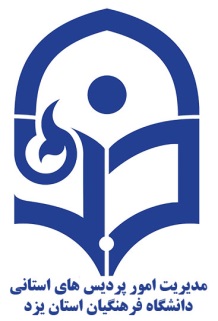 مدیریت امور پردیس های استان یزدامور دانشجویی،  فرهنگی و اجتماعیامتیاز فوق برنامه دانشجو معلمانالف : مشخصات فردیب: فعالیت در کانون ها ، انجمن ها و تشکل های دانشجوییج: فعالیت در نشریات دانشجویید : جشنواره ها ی دانشگاه فرهنگیانه : مجموعه همایش های پردیس هر 10 جلسه حضور 1 امتیازو : کلاس های فوق برنامه اجرا بصورت کارگاهی ( گذراندن هر عنوان در یک ترم 0.5 امتیاز  )نام نام خانوادگیسال تولدنام پدرشغل پدرمحل تولدکدپرسنلیشماره دانشجوییکد ملیرشته تحصیلیسال ورودتلفن تماسوضعیت ایثارگری : فرزند شهید               فرزند آزاده                    فرزند جانباز              درصدوضعیت ایثارگری : فرزند شهید               فرزند آزاده                    فرزند جانباز              درصدوضعیت ایثارگری : فرزند شهید               فرزند آزاده                    فرزند جانباز              درصدوضعیت ایثارگری : فرزند شهید               فرزند آزاده                    فرزند جانباز              درصدمتاهلتعداد فرزندنام تشکلسمتنوع عضویتنوع عضویتمدت زمانمشارکت(سال)جمعامتیازتاییدیهامتیازنام تشکلسمتمسئول کارآمدعضوکارآمدمدت زمانمشارکت(سال)جمعامتیازتاییدیهامتیازنام تشکلسمت2- 1 امتیاز1 امتیازمدت زمانمشارکت(سال)جمعامتیازتاییدیهامتیازحداکثر امتیاز : 2 امتیازحداکثر امتیاز : 2 امتیازحداکثر امتیاز : 2 امتیازحداکثر امتیاز : 2 امتیازجمع کلنام نشریهسمتمدت زمانمشارکتهر شماره 0.25 تا 0.5جمعامتیازتاییدیهامتیازنام نشریهسمتمدت زمانمشارکتهر شماره 0.25 تا 0.5جمعامتیازتاییدیهامتیازنام نشریهسمتمدت زمانمشارکتهر شماره 0.25 تا 0.5جمعامتیازتاییدیهامتیازحداکثر امتیاز : 2 امتیازحداکثر امتیاز : 2 امتیازجمع کلعنوانرشتهسالتحصیلیحضور موثررتبه استانیرتبه کشوریرتبه ملیجمعامتیازتاییدیهامتیازعنوانرشتهسالتحصیلی0.25 امتیاز1-0.75-0.53-2-15-4-3جمعامتیازتاییدیهامتیازقرآن وعترتقرآن وعترتقرآن وعترتعلمی ادبیهنریعلمی ادبیهنریعلمی ادبیهنریورزشیورزشیورزشیحداکثر امتیاز : 5 امتیازحداکثر امتیاز : 5 امتیازحداکثر امتیاز : 5 امتیازحداکثر امتیاز : 5 امتیازحداکثر امتیاز : 5 امتیازحداکثر امتیاز : 5 امتیازجمع کلترم مهرتعداد جلسات حضورجمعامتیازتاییدیهامتیازترم بهمنتعداد جلسات حضورجمعامتیازتاییدیهامتیاز92- 9192- 9193 - 9293 - 9294- 9394- 9395 - 9495 - 94حداکثر امتیاز : 3 امتیازحداکثر امتیاز : 3 امتیازجمع کلردیفعنوان کلاستاریخامتیازردیفعنوان کلاستاریخامتیاز11721831942016حداکثر امتیاز : 3 امتیازحداکثر امتیاز : 3 امتیازجمع